Lección 6: Distancia alrededor de las figurasEncontremos la distancia alrededor de las figuras.Calentamiento: Observa y pregúntate: Clips y figuras¿Qué observas? ¿Qué te preguntas?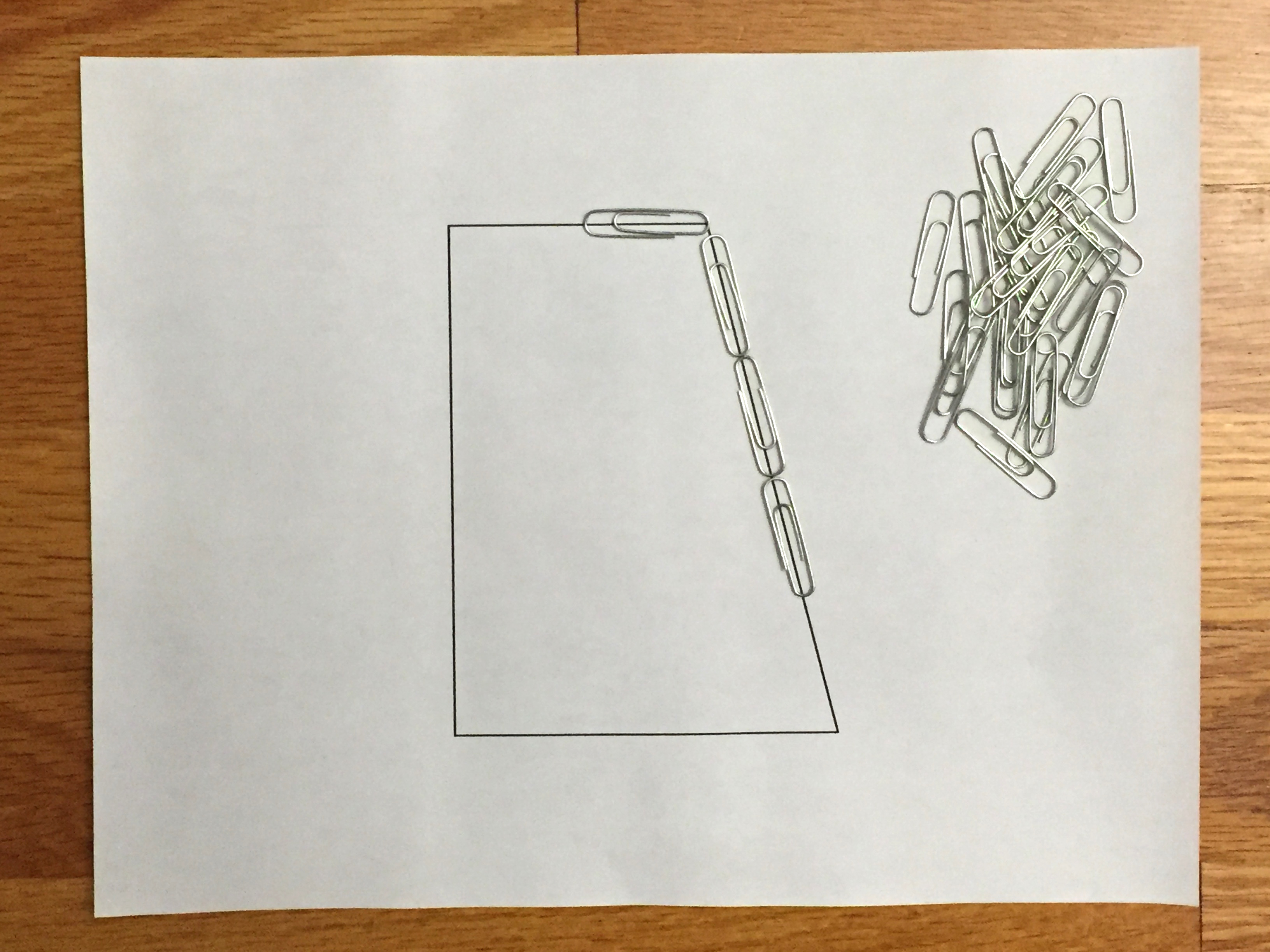 6.1: ¿Qué se necesita para construir las figuras?Su profesor les va a dar cuatro figuras en unas hojas y algunos clips.En grupo, decidan para cuál figura se necesitan más clips para construirla. Expliquen o muestren cómo lo saben. Anoten aquí lo que encontraron. Si les ayuda, hagan dibujos.ABCD6.2: Distancia alrededorEncuentra el perímetro de cada figura. Explica o muestra tu razonamiento.A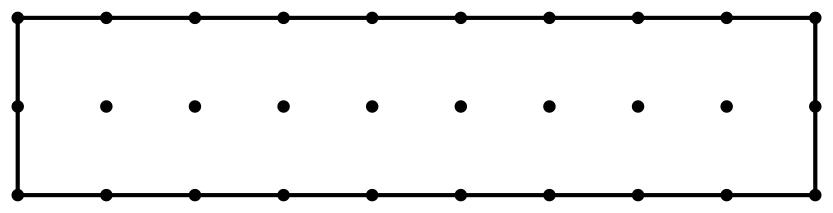 B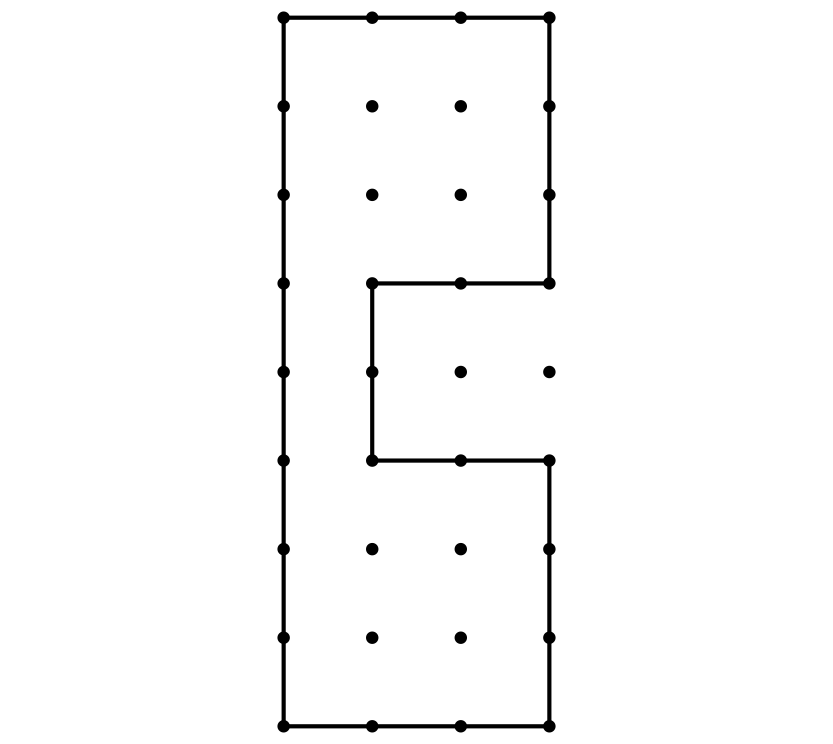 C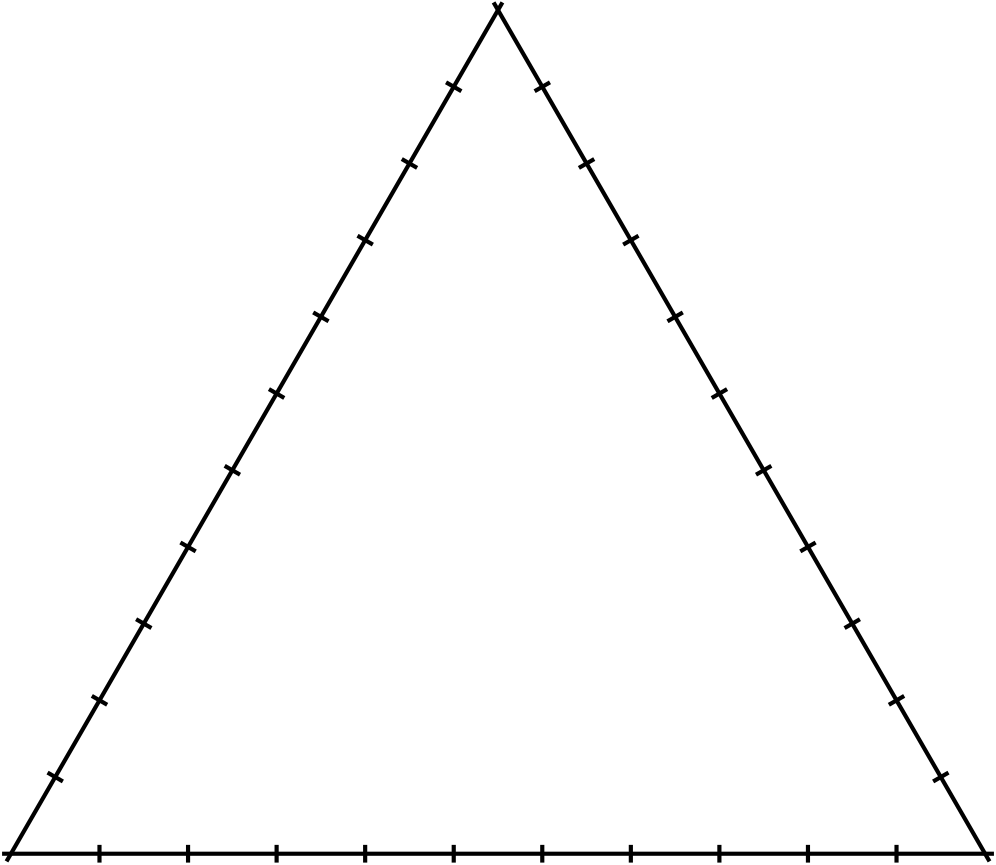 D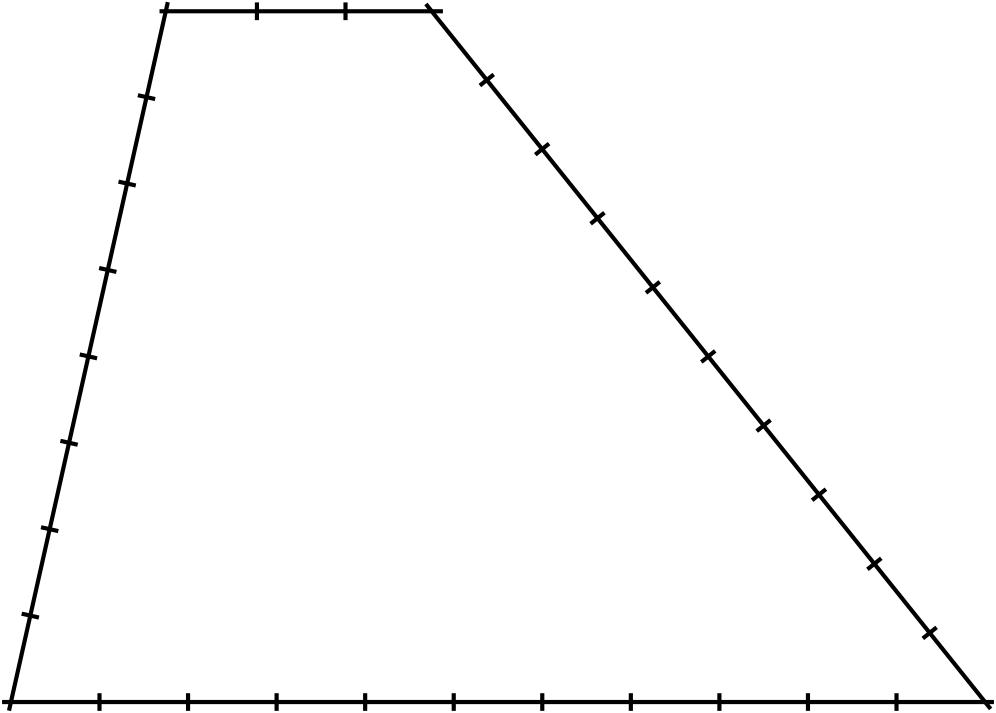 E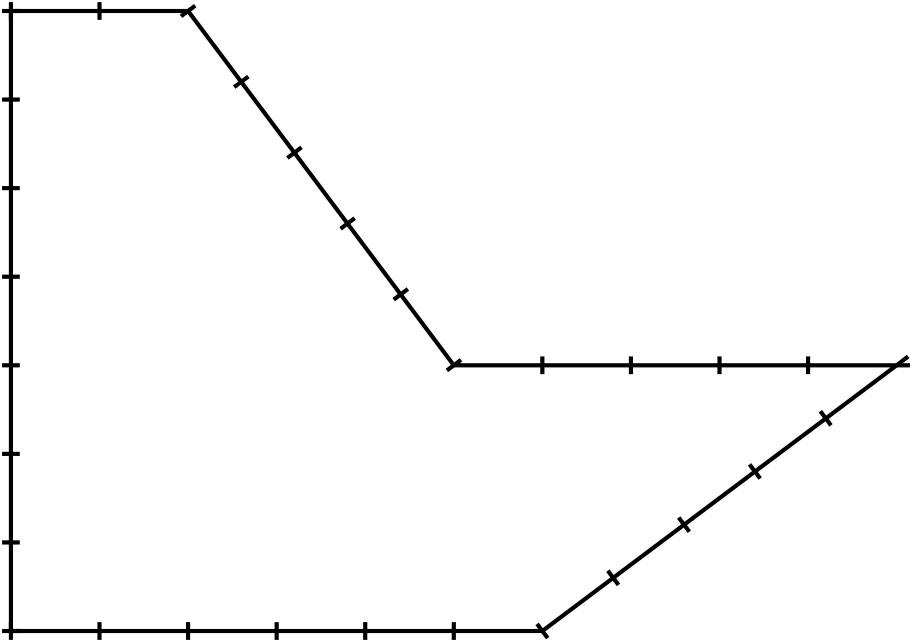 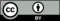 © CC BY 2021 Illustrative Mathematics®